Решение № 15 от 1 марта 2016 г. О внесении изменений в решение Совета депутатов муниципального округа Головинский от 13 октября 2015 года № 94 «О согласовании направления денежных средств стимулирования управы Головинского района на проведение мероприятий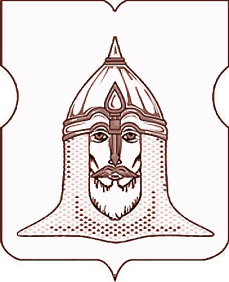 СОВЕТ ДЕПУТАТОВМУНИЦИПАЛЬНОГО ОКРУГА ГОЛОВИНСКИЙРЕШЕНИЕ01.03.2016 года № 15О внесении изменений в решение Совета депутатов муниципального округа Головинский от 13 октября 2015 года № 94 «О согласовании направления денежных средств стимулирования управы Головинского района на проведение мероприятий по благоустройству территории Головинского района города Москвы в 2016 году»В соответствии с пунктом 2 постановления Правительства Москвы от 26 декабря 2012 года № 849-ПП «О стимулировании управ районов города Москвы», приказом Департамента финансов города Москвы от 11 сентября 2015 года № 172 «О стимулировании управ районов города Москвы», на основании писем управы Головинского района города Москвы от 28 января 2016 года № 7-7-52/6 и от 1 марта 2016 года № 7-7-115/6, поступивших в администрацию муниципального округа Головинский 28 января 2016 года № 7-5-101/16 и  1 марта 2016 года 7-5-269/16, в связи с корректировкой расчетов сметной документации на стимулирование управы Головинского района на 2016 год и с учетом дополнительного финансирования из бюджета города Москвы по результатам проведенного голосования с использованием проекта «Активный гражданин» на портале города Москвы в информационно-телекоммуникационной сети Интернет, в рамках постановления Правительства Москвы от 9 августа 2011 года № 349-ПП «Об утверждении Государственной программы города Москвы "Информационный город" на 2012-2018 годы»Советом депутатов принято решение1.        Внести следующие изменения в решение Совета депутатов муниципального округа Головинский от 13 октября 2015 года № 94 «О согласовании направления денежных средств стимулирования управы Головинского района на проведение мероприятий по благоустройству территории Головинского района города Москвы в 2016 году»:1.1. Приложение 1 к решению изложить в новой редакции согласно приложению 1, к данному решению;1.2. Приложение 2 к решению изложить в новой редакции согласно приложению 2, к данному решению;2.        Администрации муниципального округа Головинский:2.1. Направить настоящее решение в:2.1.1 управу Головинского района города Москвы;2.1.2 префектуру Северного административного округа города Москвы;2.1.3  Департамент территориальных органов исполнительной власти города Москвы.2.2. Опубликовать настоящее решение в бюллетене «Московский муниципальный вестник» и разместить на официальном сайте органов местного самоуправления муниципального округа Головинский www.nashe-golovino.ru.3.    Настоящее решение вступает в силу со дня его принятия.4.    Контроль исполнения настоящего решения возложить на главу муниципального округа Головинский Архипцову Н.В. ипредседателя комиссии по благоустройству, реконструкции, землепользованию и охране окружающей среды – депутатаБорисову Е.Г.Главамуниципального округа Головинский                                                         Н.В. АрхипцоваПриложение 1к решению Совета депутатов муниципального округа Головинскийот 01 марта 2016 года № 15Приложение 1к решению Совета депутатов муниципального округа Головинский от 13 октября 2015 года № 94Мероприятия по благоустройству и содержанию территории района Головинский города Москвы за счёт средств стимулированияПриложение 2к решению Совета депутатов муниципального округа Головинский от 01 марта 2016 года № 15Приложение 2к решению Совета депутатов муниципального округа Головинский от 13 октября 2015 года № 94Депутаты Совета депутатов муниципального округа Головинский,уполномоченные для участия в работе комиссий, осуществляющих открытие работ и приемку выполненных работ по реализации мероприятий по выполнению работ на территории Головинского района города Москвы за счет средств, предусмотренных на стимулирование управы Головинского района в 2016 году, а также для участия в контроле за ходом выполнения указанных работ№п/пАдрес дворовой территорииВиды работОбъемыЕдин.измер.Тыс. руб.1Автомоторная ул. д.6Устройство резинового покрытия87кв.м.848,8721Автомоторная ул. д.6Установка МАФ: игровая горка, песочница, качели, карусель4шт.848,8721Автомоторная ул. д.6Установка садовых диванов2шт.848,8721Автомоторная ул. д.6Установка урн2шт.848,8721Автомоторная ул. д.6Установка садового бортового камня118,6пог.м.848,8721Автомоторная ул. д.6Укладка асфальтобетонного покрытия89кв.м.848,8721Автомоторная ул. д.6Посадка кустов30шт.848,87223-й Лихачевский пер. д.7 корп.4Устройство резинового покрытия206,5кв.м.1 039,3823-й Лихачевский пер. д.7 корп.4Установка МАФ: игровая горка, песочница, качели, качалка- балансир, карусель5шт.1 039,3823-й Лихачевский пер. д.7 корп.4Установка садовых диванов3шт.1 039,3823-й Лихачевский пер. д.7 корп.4Установка урн3шт.1 039,3823-й Лихачевский пер. д.7 корп.4Установка садового бортового камня45пог.м.1 039,3823-й Лихачевский пер. д.7 корп.4Укладка асфальтобетонного покрытия27кв.м.1 039,383Конаковский пр. д.8 корп.2Замена резинового покрытия202кв.м.198,664Зеленоградская ул., д. 7Устройство пешеходной дорожки из асфальта66кв.м209,1304Зеленоградская ул., д. 7Установка садового бортового камня105пог.м.209,1304Зеленоградская ул., д. 7Ремонт газона200кв.м.209,1304Зеленоградская ул., д. 7Установка МАФ: карусель, балансир качели2шт.209,1305Пулковская ул. д.9,11,13,15 корп.1,2, д. 17Установка МАФ: катальная горка – 2 шт., песочница – 2 шт., качели – 2 шт.,карусель – 2 шт., качели-балансир – 2 шт.10шт.1 783,8425Пулковская ул. д.9,11,13,15 корп.1,2, д. 17Установка садовых диванов15шт.1 783,8425Пулковская ул. д.9,11,13,15 корп.1,2, д. 17Установка урн15шт.1 783,8425Пулковская ул. д.9,11,13,15 корп.1,2, д. 17Устройство резинового покрытия323,8кв.м.1 783,8425Пулковская ул. д.9,11,13,15 корп.1,2, д. 17Укладка асфальтобетонного покрытия96,5кв.м.1 783,8425Пулковская ул. д.9,11,13,15 корп.1,2, д. 17Установка садового бортового камня15пог.м.1 783,8425Пулковская ул. д.9,11,13,15 корп.1,2, д. 17Установка тренажеров5шт.1 783,8426Ул. Лавочкина д.14,16 корп.1,2, д.18Устройство резинового покрытия250кв.м.875,436Ул. Лавочкина д.14,16 корп.1,2, д.18Установка МАФ: игровая горка, песочница, качели, качалка- балансир4шт.875,436Ул. Лавочкина д.14,16 корп.1,2, д.18Установка садовых диванов4шт.875,436Ул. Лавочкина д.14,16 корп.1,2, д.18Установка урн4шт.875,437Ул. Фестивальная д.46корп.2,3, д.48Устройство резинового покрытия290кв.м.1 241,427Ул. Фестивальная д.46корп.2,3, д.48Установка МАФ: игровая горка – 1 шт., песочница – 1 шт., качели – 1 шт., тренажеры – 3 шт.6шт.1 241,427Ул. Фестивальная д.46корп.2,3, д.48Установка садовых диванов6шт.1 241,427Ул. Фестивальная д.46корп.2,3, д.48Установка урн6шт.1 241,428Фестивальная ул. д.46 корп.1Устройство площадки отдыха из тротуарной плитки21кв.м.207,4768Фестивальная ул. д.46 корп.1Установка садового бортового камня30пог.м.207,4768Фестивальная ул. д.46 корп.1Установка садовых диванов3шт.207,4768Фестивальная ул. д.46 корп.1Установка урн3шт.207,4768Фестивальная ул. д.46 корп.1Устройство клумбы30кв.м.207,4768Фестивальная ул. д.46 корп.1Установка дорожного бортового камня вокруг клумбы15пог.м.207,4768Фестивальная ул. д.46 корп.1Ремонт газона100кв.м.207,4769Флотская ул., д. 14, Конаковский пр-д, д. 12, корп. 1, 2Ремонт асфальтовых покрытий3000кв.м.9 221,799Флотская ул., д. 14, Конаковский пр-д, д. 12, корп. 1, 2Замена бортового камня411пог.м.9 221,799Флотская ул., д. 14, Конаковский пр-д, д. 12, корп. 1, 2Ремонт газонов4000кв.м.9 221,799Флотская ул., д. 14, Конаковский пр-д, д. 12, корп. 1, 2Устройство ограждений255пог.м.9 221,799Флотская ул., д. 14, Конаковский пр-д, д. 12, корп. 1, 2Устройство покрытия на детской площадке476кв.м.9 221,799Флотская ул., д. 14, Конаковский пр-д, д. 12, корп. 1, 2Замена МАФ44шт.9 221,799Флотская ул., д. 14, Конаковский пр-д, д. 12, корп. 1, 2Устройство парковочных карманов38м/мест9 221,79Данные с портала Активный гражданин.Данные с портала Активный гражданин.Данные с портала Активный гражданин.Данные с портала Активный гражданин.Данные с портала Активный гражданин.Данные с портала Активный гражданин.10Онежская ул, д.34, корп.1. (площадка для выгула собак)Демонтаж, монтаж секций ограждений252кв.м.1 490,0910Онежская ул, д.34, корп.1. (площадка для выгула собак)Устройство грунтовых дорожек634кв.м1 490,0910Онежская ул, д.34, корп.1. (площадка для выгула собак)Ремонт газона500кв.м1 490,0910Онежская ул, д.34, корп.1. (площадка для выгула собак)Устройство асфальтобетонного покрытия60кв.м1 490,0910Онежская ул, д.34, корп.1. (площадка для выгула собак)Установка опор освещения4шт.1 490,0911Сенежская ул., д.3,5; Флотская ул., д.74,76; Солнечногорская ул., д.5,7.  (детская площадка)Устройство резинового покрытия261кв.м.4 923,3111Сенежская ул., д.3,5; Флотская ул., д.74,76; Солнечногорская ул., д.5,7.  (детская площадка)Установка секций ограждений74кв.м4 923,3111Сенежская ул., д.3,5; Флотская ул., д.74,76; Солнечногорская ул., д.5,7.  (детская площадка)Устройство площадки для отдыха134кв.м4 923,3111Сенежская ул., д.3,5; Флотская ул., д.74,76; Солнечногорская ул., д.5,7.  (детская площадка)Установка бортовых камней47пог.м4 923,3111Сенежская ул., д.3,5; Флотская ул., д.74,76; Солнечногорская ул., д.5,7.  (детская площадка)МАФы: беседка, качели, качалка «балансир», качалка «Забава», песочница «Катерок», Песочница ПС001, игровой комплекс ДИФ 3-5, городок детский ДГ-110, карусель 4-х мест.12шт.4 923,3111Сенежская ул., д.3,5; Флотская ул., д.74,76; Солнечногорская ул., д.5,7.  (детская площадка)Установка садовых диванов ДП-615шт.4 923,3111Сенежская ул., д.3,5; Флотская ул., д.74,76; Солнечногорская ул., д.5,7.  (детская площадка)Установка урн15шт.4 923,3111Сенежская ул., д.3,5; Флотская ул., д.74,76; Солнечногорская ул., д.5,7.  (детская площадка)Установка садового бортового камня450пог.м.4 923,3111Сенежская ул., д.3,5; Флотская ул., д.74,76; Солнечногорская ул., д.5,7.  (детская площадка)Ремонт газона500кв.м4 923,3111Сенежская ул., д.3,5; Флотская ул., д.74,76; Солнечногорская ул., д.5,7.  (детская площадка)Укладка асфальтобетонного покрытия500кв.м.4 923,3112Фестивальная ул., д.46, корп.2 (спортивная площадка)МАФы: стойка баскетбольная со щитом, скамья- диван парковый, урна, тренажерная беседка, информационный щит.14шт.4 213,0212Фестивальная ул., д.46, корп.2 (спортивная площадка)Демонтаж  и  монтаж хоккейной коробки1комп.4 213,0212Фестивальная ул., д.46, корп.2 (спортивная площадка)Посадка кустарников с подготовкой3000шт.4 213,0212Фестивальная ул., д.46, корп.2 (спортивная площадка)Устройство дорожно-тропиночной сети с АБП50кв.м4 213,0212Фестивальная ул., д.46, корп.2 (спортивная площадка)Устройство резинового покрытия878кв.м.4 213,0212Фестивальная ул., д.46, корп.2 (спортивная площадка)Установка садового бортового камня34пог.м.4 213,0212Фестивальная ул., д.46, корп.2 (спортивная площадка)Ремонт газонов500кв.м.4 213,02ИТОГО:ИТОГО:ИТОГО:26 252,4226 252,4226 252,42№п/пАдрес дворовой территорииВиды работИзбирательный округФ.И.О.депутата1Автомоторная ул. д.6Устройство резинового покрытия1Мальцева Т.В.Архипцова Н.В.1Автомоторная ул. д.6Установка МАФ: игровая горка, песочница, качели, карусель1Мальцева Т.В.Архипцова Н.В.1Автомоторная ул. д.6Установка садовых диванов1Мальцева Т.В.Архипцова Н.В.1Автомоторная ул. д.6Установка урн1Мальцева Т.В.Архипцова Н.В.1Автомоторная ул. д.6Установка садового бортового камня1Мальцева Т.В.Архипцова Н.В.1Автомоторная ул. д.6Укладка асфальтобетонного покрытия1Мальцева Т.В.Архипцова Н.В.1Автомоторная ул. д.6Посадка кустов1Мальцева Т.В.Архипцова Н.В.23-й Лихачевский пер. д.7 корп.4Устройство резинового покрытия2Галкина И.А.Виноградов В.Е.23-й Лихачевский пер. д.7 корп.4Установка МАФ: игровая горка, песочница, качели, качалка- балансир, карусель2Галкина И.А.Виноградов В.Е.23-й Лихачевский пер. д.7 корп.4Установка садовых диванов2Галкина И.А.Виноградов В.Е.23-й Лихачевский пер. д.7 корп.4Установка урн2Галкина И.А.Виноградов В.Е.23-й Лихачевский пер. д.7 корп.4Установка садового бортового камня2Галкина И.А.Виноградов В.Е.23-й Лихачевский пер. д.7 корп.4Укладка асфальтобетонного покрытия2Галкина И.А.Виноградов В.Е.3Конаковский пр. д.8 корп.2Замена резинового покрытия2Курохтина Н. В.Виноградов В.И.4Онежская ул. д.34 корп.2Устройство пешеходной дорожки1Есин И.В.Мемухина В.Г.4Онежская ул. д.34 корп.2Установка садового бортового камня1Есин И.В.Мемухина В.Г.4Онежская ул. д.34 корп.2Установка дорожного бортового камня1Есин И.В.Мемухина В.Г.4Онежская ул. д.34 корп.2Ремонт газона1Есин И.В.Мемухина В.Г.4Онежская ул. д.34 корп.2Установка газонного ограждения1Есин И.В.Мемухина В.Г.5Пулковская ул. д.9,11,13,15 корп.1,2, д. 17Установка МАФ: катальная горка – 2 шт., песочница – 2 шт., качели – 2 шт.,карусель – 2 шт., качели-балансир – 2 шт.2Бахарева Е.А.Курохтина Н.В.5Пулковская ул. д.9,11,13,15 корп.1,2, д. 17Установка садовых диванов2Бахарева Е.А.Курохтина Н.В.5Пулковская ул. д.9,11,13,15 корп.1,2, д. 17Установка урн2Бахарева Е.А.Курохтина Н.В.5Пулковская ул. д.9,11,13,15 корп.1,2, д. 17Устройство резинового покрытия2Бахарева Е.А.Курохтина Н.В.5Пулковская ул. д.9,11,13,15 корп.1,2, д. 17Укладка асфальтобетонного покрытия2Бахарева Е.А.Курохтина Н.В.5Пулковская ул. д.9,11,13,15 корп.1,2, д. 17Установка садового бортового камня2Бахарева Е.А.Курохтина Н.В.5Пулковская ул. д.9,11,13,15 корп.1,2, д. 17Установка тренажеров2Бахарева Е.А.Курохтина Н.В.6Ул. Лавочкина д.14,16 корп.1,2, д.18Устройство резинового покрытия3Сердцев А.И.Вяльченкова Н.В.6Ул. Лавочкина д.14,16 корп.1,2, д.18Установка МАФ: игровая горка, песочница, качели, качалка- балансир3Сердцев А.И.Вяльченкова Н.В.6Ул. Лавочкина д.14,16 корп.1,2, д.18Установка садовых диванов3Сердцев А.И.Вяльченкова Н.В.6Ул. Лавочкина д.14,16 корп.1,2, д.18Установка урн3Сердцев А.И.Вяльченкова Н.В.7Ул. Фестивальная д.46 корп.2,3, д.48Устройство резинового покрытия1Борисова Е.Г.Мемухина В.Г.7Ул. Фестивальная д.46 корп.2,3, д.48Установка МАФ: игровая горка – 1 шт., песочница – 1 шт., качели – 1 шт., тренажеры – 3 шт.1Борисова Е.Г.Мемухина В.Г.7Ул. Фестивальная д.46 корп.2,3, д.48Установка садовых диванов1Борисова Е.Г.Мемухина В.Г.7Ул. Фестивальная д.46 корп.2,3, д.48Установка урн1Борисова Е.Г.Мемухина В.Г.8Фестивальная ул. д.46корп.1Устройство площадки отдыха из тротуарной плитки1Архипцова Н.В.Есин И.В.8Фестивальная ул. д.46корп.1Установка садового бортового камня1Архипцова Н.В.Есин И.В.8Фестивальная ул. д.46корп.1Установка садовых диванов1Архипцова Н.В.Есин И.В.8Фестивальная ул. д.46корп.1Установка урн1Архипцова Н.В.Есин И.В.8Фестивальная ул. д.46корп.1Устройство клумбы1Архипцова Н.В.Есин И.В.8Фестивальная ул. д.46корп.1Установка дорожного бортового камня вокруг клумбы1Архипцова Н.В.Есин И.В.8Фестивальная ул. д.46корп.1Ремонт газона1Архипцова Н.В.Есин И.В.9Флотская ул., д. 14, Конаковский пр-д, д. 12, корп. 1, 2Ремонт асфальтовых покрытий3Венкова М.А.Вяльченкова Н.В.9Флотская ул., д. 14, Конаковский пр-д, д. 12, корп. 1, 2Замена бортового камня3Венкова М.А.Вяльченкова Н.В.9Флотская ул., д. 14, Конаковский пр-д, д. 12, корп. 1, 2Ремонт газонов3Венкова М.А.Вяльченкова Н.В.9Флотская ул., д. 14, Конаковский пр-д, д. 12, корп. 1, 2Устройство ограждений3Венкова М.А.Вяльченкова Н.В.9Флотская ул., д. 14, Конаковский пр-д, д. 12, корп. 1, 2Устройство покрытия на детской площадке3Венкова М.А.Вяльченкова Н.В.9Флотская ул., д. 14, Конаковский пр-д, д. 12, корп. 1, 2Замена МАФ3Венкова М.А.Вяльченкова Н.В.9Флотская ул., д. 14, Конаковский пр-д, д. 12, корп. 1, 2Устройство парковочных карманов3Венкова М.А.Вяльченкова Н.В.Данные с портала Активный гражданин.Данные с портала Активный гражданин.Данные с портала Активный гражданин.Данные с портала Активный гражданин.Данные с портала Активный гражданин.10Онежская ул, д.34, корп.1. (площадка для выгула собак)Демонтаж, монтаж секций ограждений1Есин И.В.Борисова Е.Г.10Онежская ул, д.34, корп.1. (площадка для выгула собак)Устройство грунтовых дорожек1Есин И.В.Борисова Е.Г.10Онежская ул, д.34, корп.1. (площадка для выгула собак)Ремонт газона1Есин И.В.Борисова Е.Г.10Онежская ул, д.34, корп.1. (площадка для выгула собак)Устройство асфальтобетонного покрытия1Есин И.В.Борисова Е.Г.10Онежская ул, д.34, корп.1. (площадка для выгула собак)Установка опор освещения1Есин И.В.Борисова Е.Г.11Сенежская ул., д.3,5; Флотская ул., д.74,76; Солнечногорская ул., д.5,7.  (детская площадка)Устройство резинового покрытия1Архипцова Н.В.Мальцева Т.В.11Сенежская ул., д.3,5; Флотская ул., д.74,76; Солнечногорская ул., д.5,7.  (детская площадка)Установка секций ограждений1Архипцова Н.В.Мальцева Т.В.11Сенежская ул., д.3,5; Флотская ул., д.74,76; Солнечногорская ул., д.5,7.  (детская площадка)Устройство площадки для отдыха1Архипцова Н.В.Мальцева Т.В.11Сенежская ул., д.3,5; Флотская ул., д.74,76; Солнечногорская ул., д.5,7.  (детская площадка)Установка бортовых камней1Архипцова Н.В.Мальцева Т.В.11Сенежская ул., д.3,5; Флотская ул., д.74,76; Солнечногорская ул., д.5,7.  (детская площадка)МАФы: беседка, качели, качалка «балансир», качалка «Забава», песочница «Катерок», Песочница ПС001, игровой комплекс ДИФ 3-5, городок детский ДГ-110, карусель 4-х мест.1Архипцова Н.В.Мальцева Т.В.11Сенежская ул., д.3,5; Флотская ул., д.74,76; Солнечногорская ул., д.5,7.  (детская площадка)Установка садовых диванов ДП-61Архипцова Н.В.Мальцева Т.В.11Сенежская ул., д.3,5; Флотская ул., д.74,76; Солнечногорская ул., д.5,7.  (детская площадка)Установка урн1Архипцова Н.В.Мальцева Т.В.11Сенежская ул., д.3,5; Флотская ул., д.74,76; Солнечногорская ул., д.5,7.  (детская площадка)Установка садового бортового камня1Архипцова Н.В.Мальцева Т.В.11Сенежская ул., д.3,5; Флотская ул., д.74,76; Солнечногорская ул., д.5,7.  (детская площадка)Ремонт газона1Архипцова Н.В.Мальцева Т.В.11Сенежская ул., д.3,5; Флотская ул., д.74,76; Солнечногорская ул., д.5,7.  (детская площадка)Укладка асфальтобетонного покрытия1Архипцова Н.В.Мальцева Т.В.12Фестивальная ул., д.46, корп.2 (спортивная площадка)МАФы: стойка баскетбольная со щитом, скамья- диван парковый, урна, тренажерная беседка, информационный щит.1Мемухина В.Г.Борисова Е.Г.12Фестивальная ул., д.46, корп.2 (спортивная площадка)Демонтаж  и  монтаж хоккейной коробки1Мемухина В.Г.Борисова Е.Г.12Фестивальная ул., д.46, корп.2 (спортивная площадка)Посадка кустарников с подготовкой1Мемухина В.Г.Борисова Е.Г.12Фестивальная ул., д.46, корп.2 (спортивная площадка)Устройство дорожно-тропиночной сети с АБП1Мемухина В.Г.Борисова Е.Г.12Фестивальная ул., д.46, корп.2 (спортивная площадка)Устройство резинового покрытия1Мемухина В.Г.Борисова Е.Г.12Фестивальная ул., д.46, корп.2 (спортивная площадка)Установка садового бортового камня1Мемухина В.Г.Борисова Е.Г.12Фестивальная ул., д.46, корп.2 (спортивная площадка)Ремонт газонов1Мемухина В.Г.Борисова Е.Г.